AGENDA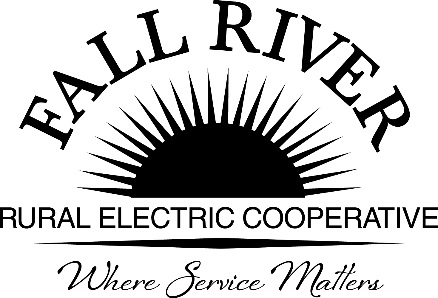 July 26, 2021Fall River Rural Electric Cooperative, Inc. Board of Directors		Regular Board MeetingAshton Main Office1150 N 3400 EAshton, ID 83420Start Time:  10:00 a.m. *Items that need action taken.  Stop Time: 4:00 p.m.Click on the blue boxes below to access “go to” links for items included in packet.10:00 a.m.	1.	Preliminary Call to Order			Determination of Quorum			Invocation – Jeff Keay			Pledge of Allegiance10:15 a.m.	2.	*Approval of Agenda10:20 a.m.	3.	*Approval of Minutes for June 21, 2021 (Included in packet)*Approval of Minutes for June 19, 2021 (Included in packet)June 19, 2021, Annual Meeting Minutes – Membership to approve in 2022 (Included in packet)		4. 	Member Comments –	10:35 a.m.	5.	Financial & Statistical Reports *June 30, 2021 Financial Reports (Included in packet)Board Review of Fall River 990 Federal Tax Return (Included in packet)10:45 a.m.	6.	Cooperative Business……………….............................................. Quarterly Propane Update (Included in packet)Strategic Discussion – Thorium, an alternative nuclear fuel (Kirk Sorensen | TEDxYYC) https://www.te d.com/talks/kirk_sorensen_thorium_an_alternative_nuclear_fuel?utm_source=tedcomshare&utm_medium=email&utm_campaign=tedspread2021 Energy Expo summary & Propose 2022 Energy Expo Date:2021 Energy Expo Summary (Included in packet)2021 Voting Summary (Included in packet)  SBS Mail-in & Online Voting Detail with Member Comments (Included in packet)Teton H.S. Saturday, June 11th, 2022Helping Hands Annual Report (Included in packet)Policy Committee RecommendationsGP# 311 Disposition of Property and Sale of Materials and Equipment (Included in packet)GP# 413 Job Training and Safety Loss Control (Included in packet)GP# 603 Equal Employment Opportunity and Affirmative Action Policy (Included in packet)GP# 604 Selection or Promotion of Personnel (Included in packet)GP# 624 Benefit Procedures for Disabled or Terminating Employees (Included in packet)GP# 626 Blood Borne Pathogens Exposure Control Plan (Included in packet)NRECA Voting Delegate & Alternate (Included in packet)BPA Issues Draft Accepts TC-22 (Included in packet)Resource Adequacy Letter to Idaho’s NW Power and Conservation Council members Jim Yost and Jeffery Allen (Included in packetNoon – Lunch Provided7.	Gary Wiens, MECA CEO – Presentation8.	Cooperative Reports Board Reports to include meetings attended; interesting industry articles; and trends to discuss9.	*Approval of Consent Agenda (Included in packet)(All matters listed within the Consent Agenda have been distributed to each member of the Board of Directors for reading and study will be considered routine and will be enacted by one motion of the Board. If separate discussion is desired, that item may be removed from the Consent Agenda and placed on the regular agenda by request. Directors please call prior to the meeting.)Approval of Expense VouchersNew Memberships Purchase of Power Agreements Check Report  Safety Report  Early Retirement of Patronage Capital 1:30 p.m.   	10.	Executive Session ………………......................................................PersonnelBusiness Confidential Legal Updates ______________________________________________________________________________2:30 p.m.	11.	Management Discussion Items ……………...............................................Community Solar Project Update (Included in packet)Fall River Mini Member Appreciation Testa Test Drive Events (Included in packet)Written Off Accounts (Included in packet)Quarter Report of Work Plan Progress (Included in packet)YTD Goal Accomplishments (Included in packet)FR Emergency Curtailment Plan (Included in packet)Fall River Fire Mitigation Plan (Included in packet)Mini Youth Rally (Included in packet)Fall River Videos – Vignettes 4-H County FairsHydro Facilities Update – Reference Management ReportIsland Park  BuffaloFelt  Chester Oregon’s Injunction to Control Dams – RiverPartner’s Response (Included in packet)Donations (Included in packet) Fall River’s Management Report (Included in packet)12.	Reports Board Committees, Meetings, & Member CommentsExecutive Committee Chairman, Dede DraperAdministrative Committee Chair, Jeff KeayAdministrative Committee Mtg August 23rd, 9:00 a.m. Engineering & Operations, Brent RobsonE & O Committee Meeting August 26th at 1:00 p.m. Finance Chairman, Jay HansonPolicy Committee Chairman, Doug Schmier Policy Committee Mtg on September 27th at 9:00 a.m. Attorney Rigby’s Report 3:30 p.m.  	13.    2021 Calendar July 27	Strategic Training-Ashton NRECA 9 – 4 951.1 Developing Effective Boardroom Decision-MakingAugust 3	PPC Board MtgAugust 11-12	CFC Financial Workshop (Spokane, WA)August 12	Summer Party 5:30pm Ashton (Honor Retirees)August 17	Propane Board Strategic PlanningAugust 23	Admin Comm/Board/HH MtgAugust 26	Engineering & Operations Comm Mtg. 1 pmSeptember 6	Labor Day (Office Closed)September 16-17	ICUA Board MtgSeptember 20-22	NRECA Fall Board MtgSeptember 21	Propane BoardSeptember 27	Policy Comm/Board/HH MtgSeptember 28-30	NRECA Reg 7 & 9 Mtgs (Nevada)October 4-6	MECA Annual Meeting (Great Falls, MT)4:00 p.m.	14.	Adjournment	FYI........................................................................................... (Included in packet)Thank You’s Articles